Страховое пенсионное свидетельство № ____________________  ЗАЯВЛЕНИЕ _______/______               (№ ставит учебный отдел)от _____________________________________________________________ дата рождения _________________                                                       (фамилия, имя, отчество полностью)Ученое звание ___________________________________Ученая степень ________________________________                                          (№ атт. ВАК)                                                                      (№ дипл. ВАК)Кафедра __________________________________________ должность ППС _____________________________Адрес (индекс, район)   _________________________________________________________________________Паспорт, серия   __    №            ,выданный	_______________________________________________________Сообщаю, что мною с __________________________________по______________________________________проведены по дисциплине_______________________________________________________________________(название курса)со студентами _____ курса следующие занятия (консультанты и рецензенты ВКР должны указать фамилии студентов):Прошу распоряжения об оплате_______часов.«____»   	                       	 20__г.			Подпись преподавателя __________________________	     (И.О. Фамилия)		Директор Авиационного техникума_____________________________________________ А.А. ЗотовСпециалист учебного отдела УМУ______________________________________________ Начальник учебного отдела УМУ_______________________________________________ М.Н. БелинскаяФЕДЕРАЛЬНОЕ ГОСУДАРСТВЕННОЕ АВТОНОМНОЕ ОБРАЗОВАТЕЛЬНОЕ 
УЧРЕЖДЕНИЕ ВЫСШЕГО ОБРАЗОВАНИЯ
«САМАРСКИЙ НАЦИОНАЛЬНЫЙ ИССЛЕДОВАТЕЛЬСКИЙ УНИВЕРСИТЕТ 
имени академика С.П. КОРОЛЕВА»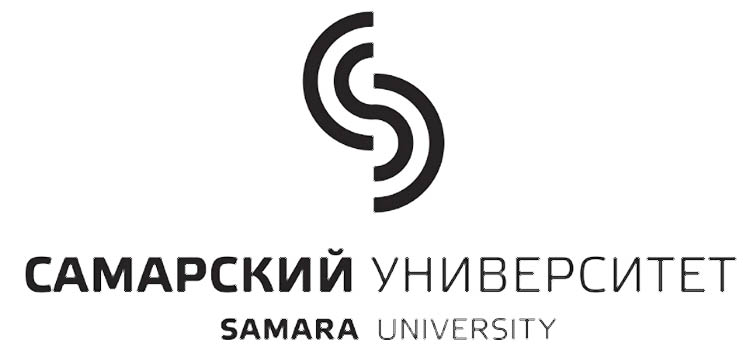 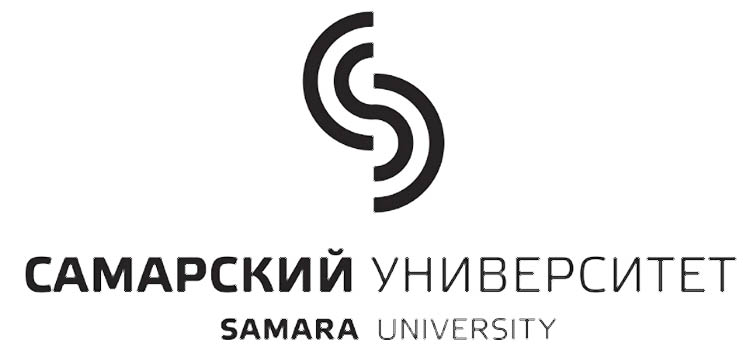 ДатаВид занятийКурс,группаКол-вочас.ДатаВид занятийКурс,группаКол-вочас.(Продолжение на обороте) 
(Продолжение на обороте) 
(Продолжение на обороте) 
(Продолжение на обороте) 
(Продолжение на обороте) 
(Продолжение на обороте) 
(Продолжение на обороте) 
(Продолжение на обороте) 
ДатаВид занятийКурс,группаКол-вочас.ДатаВид занятийКурс,группаКол-вочас.